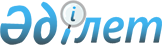 О признании утратившими силу некоторых решений маслихата города АстаныРешение маслихата города Астаны от 30 сентября 2022 года № 239/32-VII. Зарегистрировано в Министерстве юстиции Республики Казахстан 6 октября 2022 года № 30051
      В соответствии с пунктом 2 статьи 27 Закона Республики Казахстан "О правовых актах", маслихат города Астаны РЕШИЛ:
      1. Признать утратившими силу:
      решение от 23 декабря 2015 года № 448/62-V "О правилах отлова и уничтожения бродячих собак и кошек в городе Астане" (зарегистрировано в Реестре государственной регистрации нормативных правовых актов за № 999);
      решение от 20 июля 2017 года № 169/21-VI "О внесении изменения в решение маслихата города Астаны от 23 декабря 2015 года № 448/62-V "О правилах отлова и уничтожения бродячих собак и кошек в городе Астане" (зарегистрировано в Реестре государственной регистрации нормативных правовых актов за № 1127).
      2. Настоящее решение вводится в действие по истечении десяти календарных дней после дня его первого официального опубликования.
					© 2012. РГП на ПХВ «Институт законодательства и правовой информации Республики Казахстан» Министерства юстиции Республики Казахстан
				
      Секретарь маслихата города Астаны 

Е. Каналимов
